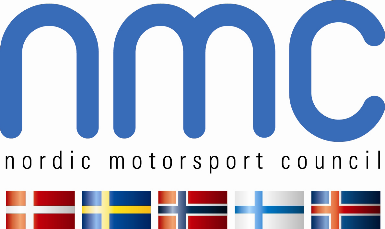 Number of National event(s):Number of FIM Europe event(s):Number of FIM event(s):Number of licenses riders:Number of National competitors EC:Number of National competitors World:Does you discipline:Increase:Decrease:Stable:Miscellaneous: